Four Rivers Heritage 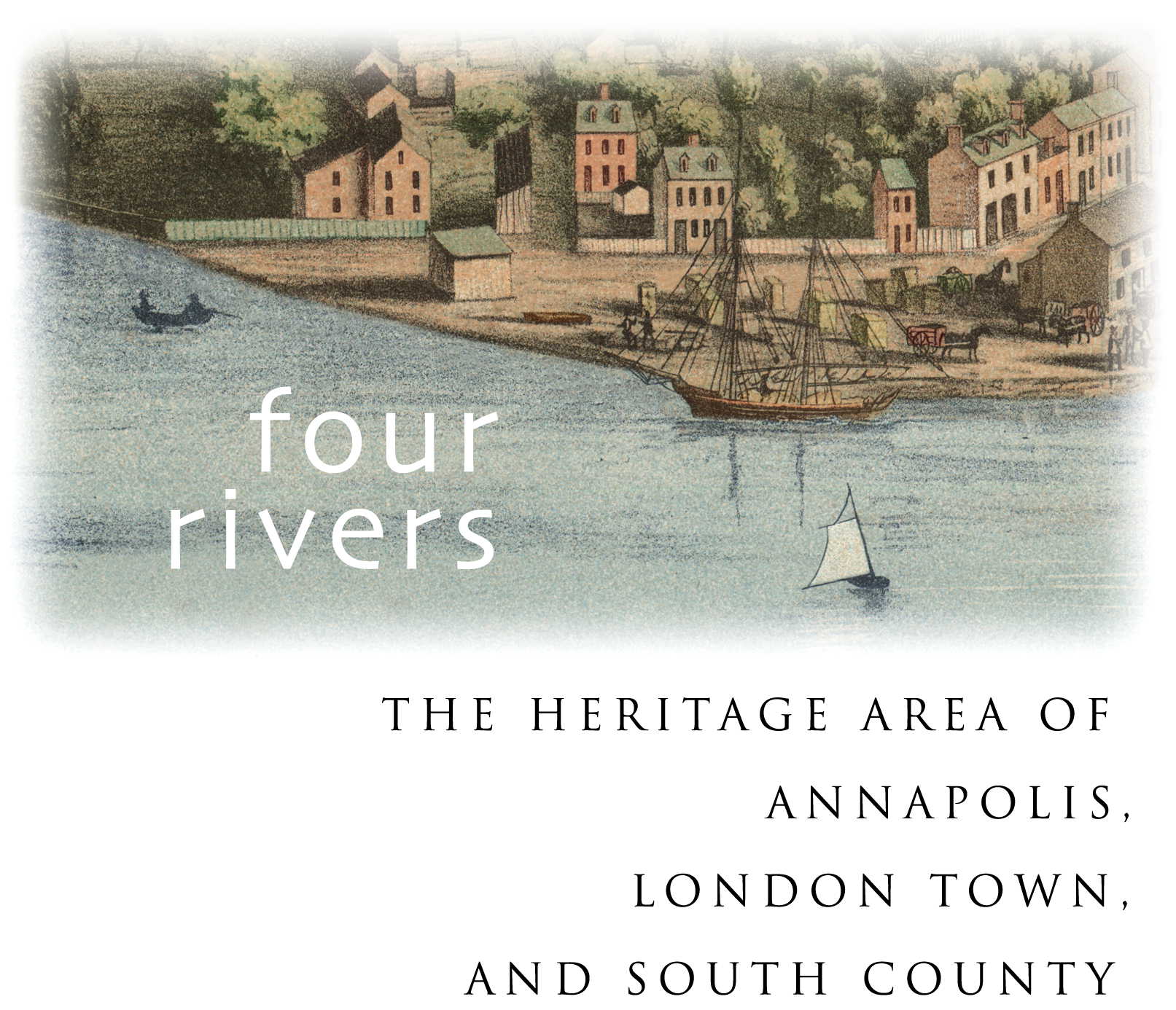 Award Winners 2004-20202020Heritage Tourism Product Award – experience - Wilma Lee Tour, Annapolis Maritime Museum & Park, Heritage Tourism Product Award – book - The Maryland State House: 250 Years of History, by Mimi Scrivener Calver, Author and Medford Canby, PhotographerHeritage Volunteer Award - Cathy Oliver, Galesville Heritage SocietyHeritage Volunteer Award - Catherine Schmidt, Historic AnnapolisLegacy Award - “Cooking on The Chesapeake” Culinary Programs, Galesville Community Center Organization and Vincent O. LeggettHeritage Partnership of the Year Award - “A Celebration of Harriet Tubman and Frederick Douglass,” Maryland State Archives, Maryland Commission on African American History and Culture, National Underground Railroad Network to Freedom (National Park Service), Maryland Department of Commerce – Office of Tourism, and Friends of the Maryland State ArchivesHeritage Interpreter of the Year Award - Nannetta Hall, Historic AnnapolisPublic/Private Initiative Award – “Anne Arundel County Lynching Memorial,” Connecting the Dots, Maryland Lynching Memorial Project, Equal Justice Initiative, Anne Arundel County, City of Annapolis, Co-chairs Monica Lindsey and Jennifer Haber, Emma Buchman, Lee Zanger, Jane Zanger, Renee Cantori, and Will SchwarzHeritage Professional of the Year Award - Carrie Kiewitt, Historic AnnapolisHeritage Leadership Award - Mimi Scrivener Calver2019Heritage Tourism Collaboration of the Year Award - “African-American Voices, Memories, and Places: A Four Rivers Heritage Trail,” Lost Towns Project, Anne Arundel County’s Cultural Resources staff, and partnersHeritage Professional of the Year Award - Rachel Lovett, Hammond-Harwood HouseHeritage Volunteers of the Year Award - Craig Biggs and Dennis Krizek, Annapolis Maritime MuseumHeritage Partnership of the Year Award - Chesapeake Music Festival, a partnership between the Smithsonian Environmental Research Center, Arundel Rivers Federation, and many moreHeritage Sponsor of the Year Award - Bay WeeklyLegacy Award - “Model Boat Builders of South County,” Galesville Heritage Society and the Deale Area Historical SocietyStewardship Award - “Tread Lightly: Climate Change & You,” Annapolis Green Public/Private Initiative of the Year Award - “Smith Price: The Homecoming – Reparation, Reunion and Reburial”Patricia Barland Leadership Award - Dale Glenwood Green2018Heritage Tourism Collaboration of the Year Award - Anne Arundel County Commemoration of the Year of Frederick DouglassHeritage Professional of the Year Award - Caitlin Swaim, Annapolis Maritime MuseumHeritage Volunteer of the Year Award - Anthony SmootHeritage Interpreter of the Year Award - Bruce Weidele, Galesville Heritage SocietyHeritage Partnership of the Year Award - Southern High School Veterans Oral History Project, with Southern High School under the direction of teacher Jennifer Davidson, and Maryland HumanitiesHeritage Sponsorship of the Year Award - Kunta Kinte-Alex Haley Foundation for “Bates, Center of Excellence: Memories of Bates Teachers, A Legacy” Documentary Project, with Patsy Baker Blackshear, Anthony A. Smoot, Vivian Gist Spencer, Sharyn Martin, Carroll Hynson, Lyndra Marshall (Nee Pratt), Christopher Haley, and Valerie YanceyPublic/Private Partnership of the Year Award - “Build-a-Boat” and Summer Maritime programs for youth, Box of Rain and the Annapolis Maritime Museum, and Chesapeake Light CraftPatricia Barland Leadership Award - Mianna Jopp2017Heritage Tourism Product Award - “Twentieth-Century Beach Resorts,” Anne Arundel County Department of Planning and Zoning’s Cultural Resource Division, with Anne Arundel County Department of Recreation and Parks, Anne Arundel County Trust for Preservation, and Maryland Heritage Areas AuthorityHeritage Professional of the Year - Lisa Robbins, Historic AnnapolisHeritage Volunteer of the Year Award - Roger MarshallHeritage Interpreter of the Year Award - Pat Turlington, Watermark Heritage Partnership Award - Ruth Starr Rose in Annapolis Organizing Committee, Elizabeth Myers Mitchell Gallery of St. John’s College, with Anne Arundel County Public Schools, Historic Annapolis, the City of Annapolis, the Maryland Commission on African American History and Culture, the Northern Arundel Cultural Preservation Society, and Ramocille Johnson with the Extensions of Faith Praise Choir Stewardship Award - John Gudas, Annapolis Maritime Museum Patricia Barland Leadership Award - Dr. Jean B. Russo  Certificate of Appreciation - Nielsen Family2016Heritage Tourism Product Award - “Historian Annapolis” Campaign, Visit Annapolis and Anne Arundel CountyHeritage Professional of the Year Award - Valentino Owens of Valeu Photography Volunteer of the Year Award - Eileen Leahy of the Charles Carroll House of AnnapolisHeritage Interpreter of the Year Award - Judith Jones of the Hammond-Harwood HouseHeritage Partnership Award - Historic Annapolis and Annapolis Tours by Watermark The Stewardship Award - Weather it Together Initiative by Mayor Pantelides and the Annapolis City CouncilPublic/Private Initiative Award - Annapolis Art in Public Places CommissionHeritage Sponsor of the Year Award - Judi Hermann of Hermann AdvertisingHeritage Leadership Award - Dorothy Whitman of the Galesville Heritage SocietyThe Patricia Barland Leadership Award - Ted and Betty Mack 2015Heritage Tourism Product Award - Interpretive Exhibits in the Senate Committee Room, Stairwell Room, and Old Senate Chamber of the Maryland State House Heritage Volunteer of the Year - Alma Cropper of the Wiley H. Bates Legacy CenterHeritage Professional of the Year - Elaine Rice Bachmann of the Maryland State HouseThe Stewardship Award - Education Center and Oyster Education Program at the Annapolis Maritime MuseumHeritage Partnership Award “Field of Dreams - Home Grown History” Project, Galesville Community CenterHeritage Sponsor of the Year - Ray and Stacy Greenstreet of Greenstreet GardensHeritage Leadership Award - Robert L. WordenHeritage Leadership Award - Lyndra Marshall2014Heritage Tourism Product Award - Historic London Town and Gardens’ “Garden Guide” Heritage Interpreter of the Year - Elinor ThompsonHeritage Professional of the Year - Heather Skipper of WatermarkStewardship Award - Lisa Barge, Anne Arundel Economic DevelopmentHeritage Partnership Award - Kunta Kinte Children’s Festival of 2014. Honorees - Chesapeake Children’s Museum, City of Annapolis, and performer Kwame Ansah-BrewHeritage Leadership Award - Jean Jackson of the Kunta Kinte Heritage Festival in AnnapolisCertificates of Appreciation - Towne Transport and Visit Annapolis (Annapolis and Anne Arundel County Conference and Visitors Bureau)2013Heritage Tourism Product Award - “Freedom Bound - Runaways of the Chesapeake,” Historic Annapolis and PartnersPublic/Private Initiative Award - Civil Rights “Foot Soldiers” Memorial, Dr. Martin Luther King Jr. Committee, Anne Arundel County, the City of Annapolis and Capital Gazette Communications, New Initiative Award - Advocates for Herring Bay Heritage Partnership Award - The October 2012 “War of 1812 Commemoration” by the Deale Area Historical Society Heritage Sponsor of the Year - Dick Franyo Special Recognition - Chesapeake Eye Care and Laser and Severn Savings Bank Heritage Interpreter of the Year - Fred Taylor of Annapolis Tours by WatermarkHeritage Professional of the Year - Nathan Powers of Historic London Town and Gardens.Legacy Award - Art Tuers of the Annapolis Maritime MuseumHeritage Leadership Award - Dr. Edward C. Papenfuse of the Maryland State Archives 2012Heritage Tourism Product Award - “Discover London Town!” by Historic London Town and GardensPublic/Private Initiative Award - “Seas, Lakes & Bay - The Naval War of 1812 Bicentennial Walking tour” by the United States Naval Academy and Annapolis Tours by WatermarkNew Initiative Award - Energy Audit and Festival Greening programs by Annapolis GreenHeritage Partnership Award - “Our Common Threads” Project by Anne Arundel County Public Schools, Banneker-Douglass Museum, Historic Annapolis, and Historic London Town & GardensHeritage Interpreter of the Year - Marcos Salaveria of Historic Annapolis Heritage Professional of the Year - Terry Poisson of Anne Arundel County Public Schools Heritage Leadership Award - Jefferson Holland Heritage Leadership Award - Judith Cabral 2011Heritage Tourism Product Award - Project Run-A-Way by Historic Annapolis New Initiative Award - Multi-phase roof-restoration project by the Hammond-Harwood House Association Heritage Interpreter of the Year Award - Ruth Hazen of the Deale Area Historical SocietyHeritage Professional Award - Jane McWilliamsHeritage Leadership Award - Ann Jensen Heritage Leadership Award - Virginia Clagett2010New Initiative Award - Captain Salem Avery Museum’s Heritage Eco-TourHeritage Interpreter of the Year - Meg Govan, WatermarkLegacy Award - Clarence “Speedy” Hogarth, Historic Annapolis FoundationPublic/Private Partnership Award - The City of Annapolis Gott’s Court Parking Garden.Heritage Partnership Award - Historic London Town and Gardens and Anne Arundel County Public SchoolsHeritage Partnership Award - “Music To our Ears - The Sounds of the African American Experience at Carr’s and Sparrow’s Beaches,” by the Banneker-Douglass Museum, Anne Arundel County Public Schools, Annapolis High School, and the Blacks of the Chesapeake FoundationHeritage Professional Award - Genevieve Kaplan, the Education and Public Program Manager, Banneker-Douglass MuseumHeritage Leadership Award - Vincent Leggett, founder and former president of the Blacks of the Chesapeake FoundationHeritage Leadership Award - Gertrude Makell of Galesville2009Heritage Professional - Scotti Preston, Historic Annapolis Foundation Living History performer and educatorHeritage Professional - Dr. John Kille, Lost Towns Project, Londontown Foundation and Anne Arundel County Trust for PreservationLegacy Award - Dr. Joan M. E. Gaither, Documentary Story QuilterLegacy Award - Norman Hazard of Galesville, Waterman and BoatbuilderNew Initiative Award - Waypoint Signage and Brochure Showcasing “Best Practices” in Environmental Conservation. Honorees - City of Annapolis Environmental CommissionHeritage Product - Carr’s Beach Historic Music Festival. Honoree - Larry Griffin, OrganizerHeritage Area Certificate of Merit - The Hanover Street Historic Streetscape Reconstruction Project. Honorees - Century Design Engineers, Anchor Construction, Goodwin & Associates, and the Honorable Ellen O. MoyerHeritage Award - Mavis Daly, Shady Side Rural Heritage SocietyHeritage Award - Dr. Al Luckenbach, Anne Arundel County Archaeologist and Founder of the Lost Towns Project2008Heritage Tourism Product - “Paddle Through History” Kayak Tour of the Rhode River (partnership with Smithsonian Environmental Research Center) and “Paddle Through History” Kayak Tour of Back Creek and Spa Creek (partnership with Annapolis Maritime Museum). Honorees - Lost Towns Archaeology Project; C. Jane Cox; Jessie Grow; Smithsonian Environmental Research Center; Annapolis Maritime MuseumHeritage Tourism Product - “Seeking Liberty - Annapolis, An Imagined Community” Exhibit at the Banneker-Douglass Museum, in partnership with the Historic Annapolis Foundation and the City of Annapolis. Honorees - Dr. Mark Leone, Guest Curator of the Exhibit and Director of Archaeology in Annapolis; Amelia Harris, Exhibit Designer; Banneker-Douglass Museum; Historic Annapolis Foundation; City of Annapolis Mayor Ellen O. MoyerHeritage Partnership - Southgate Memorial Fountain Restoration Committee (with special recognition to Alderman Richard Israel, Chair; Mayor Ellen O. Moyer)Heritage Professional - Matthew Grubbs, Discover Annapolis ToursLegacy Award - The Spiritual Vibrations of Southern Anne Arundel CountyHeritage Award - First Presbyterian Church of Annapolis (Reverend William Hathaway, Pastor)Heritage Award - June Taft Hall, Shady Side Rural Heritage Society2007Heritage Product Award - Annapolis Food & History Tour by Capital City Colonials and Scurlock-Beach Connections photo exhibit by the Highland Beach Historical Commission Heritage Initiative Award - Thomas Point Shoal Light tours by Annapolis Maritime Museum and the Chesapeake Chapter of the U.S. Lighthouse Society and Lighthouse Tour Manager Tom StalderHeritage Partnership Award - Shady Side’s Got History! by the Shady Side Rural Heritage Society and the Shady Side Elementary SchoolHeritage Partnership Award - Captain John Smith 400 Festival by the Annapolis Maritime MuseumHeritage Professional Award - Donna Hole of the City of AnnapolisHeritage Professional Award - Carol Treiber of the Arts Council of Anne Arundel County.The Legacy Award - Chesapeake 20 AssociationThe Heritage Award - Jack Smith and Roberta Cassard of Galesville 2006Heritage Interpreter of the Year Award - David L. Smith of Capital City ColonialsHeritage Program Award - The Smithsonian Environmental Research Center on the Rhode River for their new Educational Outreach ProgramBest New Heritage Initiative - Watermark and the Kunta Kinte-Alex Haley Foundation for the African-American Heritage TourHeritage Professional Awards - Patricia Blick for HistoryQuest at Historic Annapolis Foundation’s St. Clair Wright CenterHeritage Professional Awards - Janet Surrett of the Captain Salem Avery House in Shady Side.Legacy Award - Pam Offer and familyThe Heritage Award - Leonard Blackshear, founder of the Kunta Kinte-Alex Haley FoundationInterpretation Award in Local History - Glenn Campbell and Dr. Jean Russo for HistoryQuest at the St. Clair Wright CenterInterpretation Award in Local History - Banneker-Douglass Museum for Deep Roots, Rising WatersInterpretation Award in Local History - Ginger Doyel for Annapolis Vignettes and Gone to Market - the Annapolis Market House, 1698-2005Interpretation Award in Local History - The City of Annapolis for Art in Annapolis and From Declaration to IndependenceInterpretation Award in Local History - The Galesville Heritage Society for Heritage Tour, of historic Galesville on the West RiverInterpretation Award in Local History - The Chesapeake Children’s Museum for Lead On, Harriet!2005Interpreter of the Year - Eleanor Anderson of Historic London Town & GardenInterpretation Award for Scholarly Publication - Dr. Michael Parker for Presidents Hill - Building an Annapolis Neighborhood, 1664-2005Interpretation Award in Local History - Jean Siegert Trott for Galesville, Maryland - The Legend…The LegacyInterpretive Product Award - Annapolis Maritime Museum and Historical Interpretation Committee Chair Dr. William Dudley Heritage Program Award - The Historic Annapolis Foundation and Chamber Music Annapolis  for the Maryland Early Music Festival, with special recognition of Carolyn Surrick and Geoff GiffinHeritage Event Award - Annapolis Maritime Museum for Maritime Market DaysBest New Heritage Initiative - Annapolis Tours & Watermark Cruises for Bay Lighthouses Tour with living history interpretation by Cliff LongBest New Heritage Initiative - Galesville Heritage Society for their Living History programHeritage Professional Award - Dr. Elizabeth Stewart of the Banneker-Douglass Museum Legacy Award - David and Ginger Hildebrand Legacy Award - John VanAlstine The Heritage Award - Marion Warren2004Heritage Interpreter of the Year - Nancy Reams with Historic Annapolis Foundation, Historic London Town, the Charles Carroll House, and Hammond Harwood HouseFirst Person Interpretation Award - Janice Hayes Williams of Legacy Promotions and Scotti Preston.Site Interpretation Award - Hammond Harwood HouseScholarly Publication Award - Dr. Jean Russo and Mark Letzer for The Diary of William Faris - The Daily Life of an Annapolis SilversmithLocal History Award - Lois Nutwell for Ripple in the Wind - Down the Creek and Along the Shore in Deale, MarylandInterpretive Tour Award - Jack Smith Children’s Interpretation Award - My Annapolis Adventure - Passport to Discovery“ by the Chesapeake Children’s Museum, Annapolis Department of Transportation, and Ginger Doyel Educational Interpretation Award - “Seasons of a Chesapeake Bay Waterman - An Activity Guide for Teachers.” By the Captain Salem Avery House, Discovery Village, the Shady Side Elementary School, Annapolis Maritime Museum, waterman John Van Alstine, designer Ruth Ann Thompson, and the Chesapeake Bay Gateways ProgramHeritage Event Award - Discovery Village Heritage Program Award - Annapolis Maritime Museum Best New Heritage Initiative - Chesapeake Chapter of the U.S. Lighthouse Society, the City of Annapolis, Annapolis Maritime Museum, and Anne Arundel County of the Thomas Point Shoal Light Consortium Heritage Professional Award - C. Jane Cox of the Anne Arundel County’s Lost Towns Project, the Annapolis Maritime Museum, Anne Arundel County Trust for Historic Preservation, and the Thomas Point Shoal LightLegacy Award - Russell Steele of Historic London Town & GardensThe Heritage Award - Paula Fishback of Three Centuries ToursThe Heritage Award - Peg Wallace of the Annapolis Maritime Museum